Klasa II b – Wykonywanie pomiarów sytuacyjnych i wysokościowych oraz opracowywanie wyników pomiarówLekcje z dnia  29.10.2020 r. Proszę się zapoznać z następującym materiałem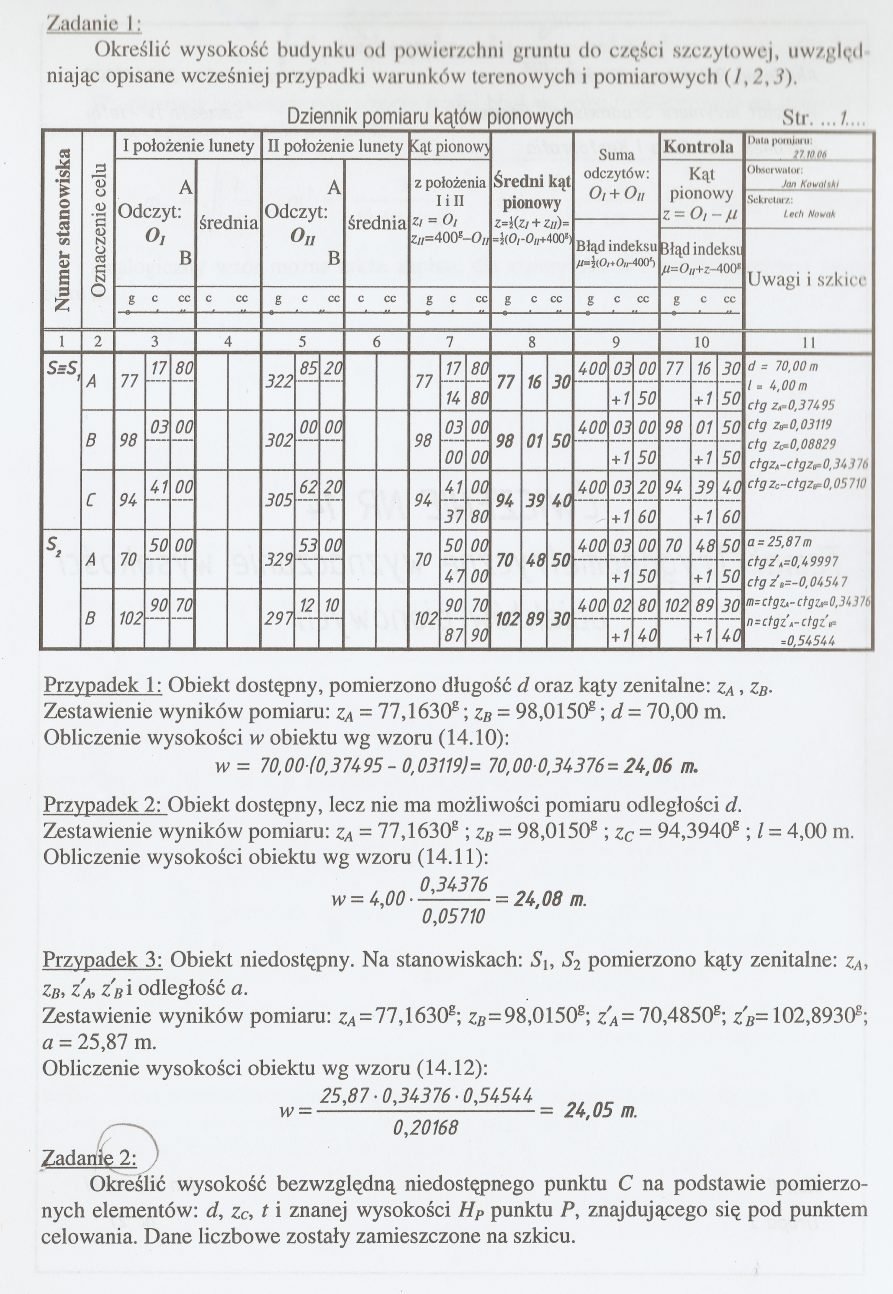 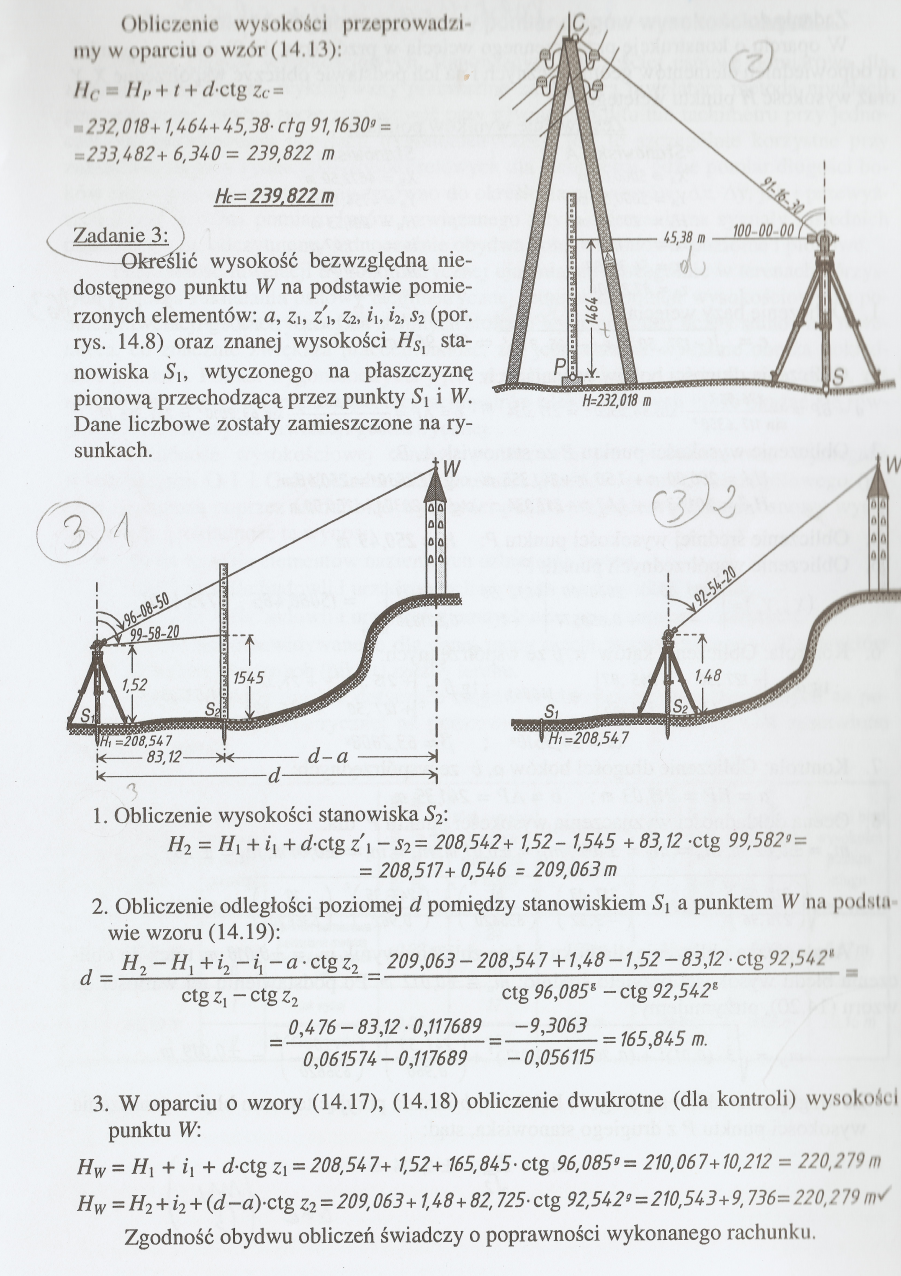 UWAGA	 	W celu zakończenia oceną – tematu: Sieci uzbrojenia terenu z  przedmiotu - „Wykonywanie prac związanych z geodezyjną  obsługą inwestycji budowlanych” proszę wydrukować sobie poniższą mapę. I zaznaczyć na niej odpowiednio właściwymi kolorami następujące elementy: instalacja gazowa, linia energetyczna, linia kanalizacyjna oraz wodociągowa. Następnie zeskanować lub zrobić zdjęcie mapie  i przesłać do mnie na  e-maila n.j.basiaga@ptz.edu.pl. Do mapy dołączyć notatkę i wyjaśnić  oznaczenia w150żel, w40 PE, 2eN, w 50 PE, g63PE, k200, kd 200 PCV.Termin oddania  do 8.11.2020 W przypadku jakichkolwiek pytań proszę skontaktować się ze mną za pomocą 
e-maila n.j.basiaga@ptz.edu.plPozdrawiam Joanna Basiaga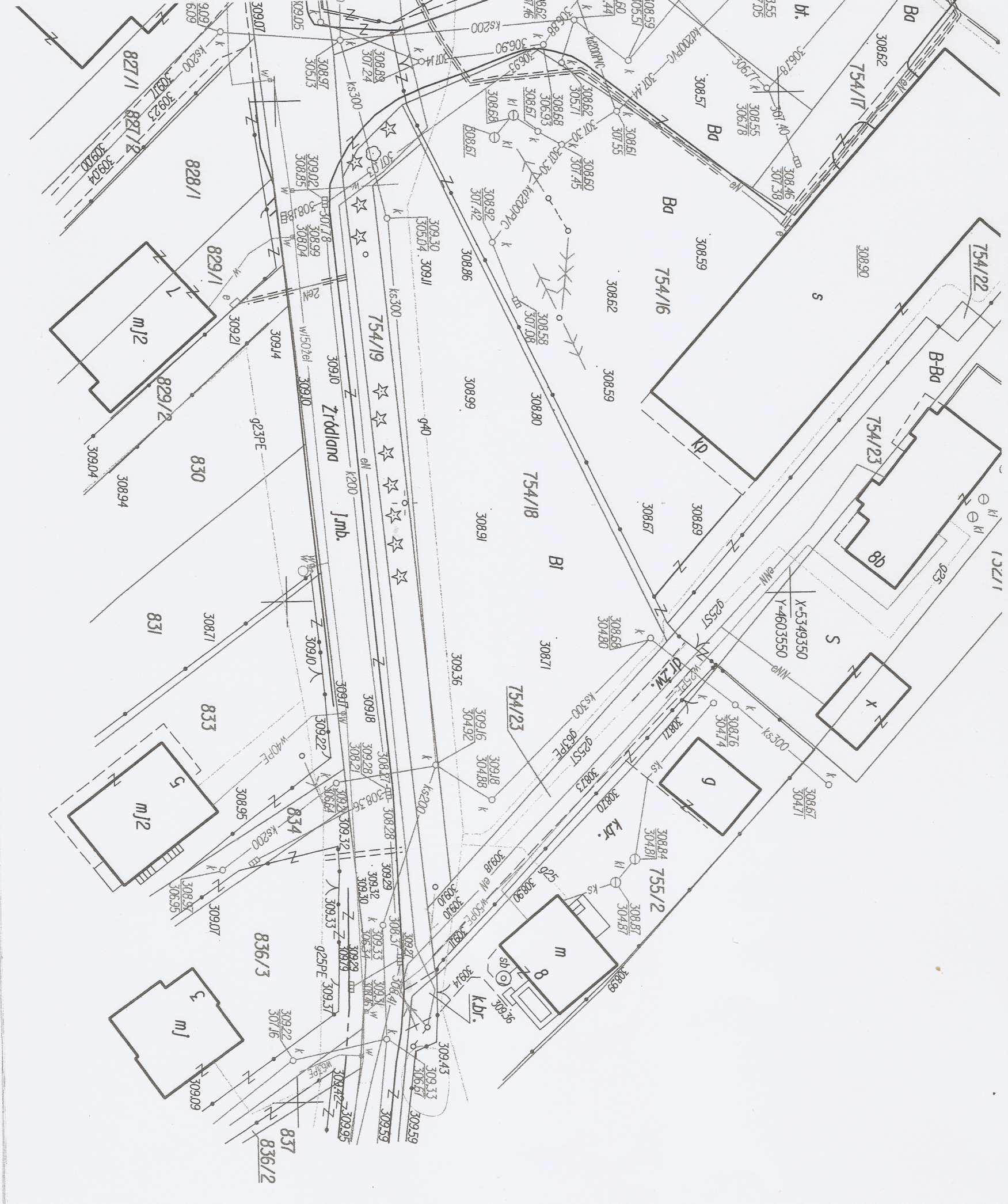 